		ПРОЕКТ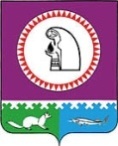 О внесении изменений в  муниципальную программу «Управление  муниципальными финансами в  Октябрьском  районе  на 2014 - 2020 годы», утвержденную постановлением администрации Октябрьского района от 17.10.2013 № 3781	В соответствии с решением Думы Октябрьского района от 24.12.2014 № 527                «О бюджете муниципального образования Октябрьский район на 2015 год и на плановый период 2016 и 2017 годов»:            1. Внести в муниципальную программу «Управление муниципальными  финансами  в Октябрьском районе на 2014 - 2020 годы», утвержденную постановлением администрации Октябрьского района от 17.10.2013 № 3781 (далее - Программа) следующие изменения:            1.1. Строку «Финансовое обеспечение муниципальной программы» Паспорта Программы изложить в новой редакции:«                                                                                                                                                           ».            1.2. Таблицу 2 «Перечень программных мероприятий муниципальной программы «Управление муниципальными финансами в Октябрьском районе на 2014 - 2020 годы»  изложить в новой редакции согласно приложению.            2. Опубликовать настоящее постановление в официальном сетевом издании «октвести.ру».            3. Контроль   за   выполнением   постановления  возложить на первого заместителя главы администрации Октябрьского района по экономике, финансам, инвестиционной политике, председателя Комитета по управлению муниципальными финансами администрации Октябрьского района Куклину Н.Г.Глава Октябрьского района                                                                                         А.П. КуташоваИсполнитель:зам.председателя Комитетапо управлению муниципальными финансами Степанович М.В.28-0-67Пояснительная записка к постановлению администрации Октябрьского района                       «О внесении изменений в муниципальную программу «Управление муниципальными финансами в Октябрьском районе на 2014-2020 годы, утвержденную постановлением администрации Октябрьского района  от 17.10.2013 № 3781  В соответствии с решением Думы Октябрьского района от 16.12.2015 №____«О внесении изменений в решение Думы Октябрьского района  от 24.12.2014 № 527 «О бюджете муниципального образования Октябрьский район на 2015 год и на плановый период 2016 и 2017 годов», постановлением администрации Октябрьского района от 20.08.2014 № 2988 «О муниципальных и ведомственных целевых программах Октябрьского района», необходимо внести следующие изменения в муниципальную программу «Управление муниципальными финансами в Октябрьском районе на 2014-2020 годы»:               «Управление муниципальными финансами в Октябрьском районе                                                              на 2014-2020 годы»                                                                                                                                 (тыс.рублей)                           Председатель Комитета по управлению муниципальными финансами администрацииОктябрьского района	      Н.Г. Куклина                                                                                                                   Приложение                                                                                                                                                                        к постановлению администрации                                                                                                                                                                                                                                                                                                      Октябрьского района                                                                                                                                                                                                                                                                                                                       от «____»_________2015 №____                                                                                                                                                                                                   «Таблица 2                                                                                                               Перечень программных мероприятий муниципальной программы«Управление муниципальными финансами в Октябрьском районе на 2014 - 2020 годы»                                                                                                                                                                                                              ».       Муниципальное образование Октябрьский районАДМИНИСТРАЦИЯ ОКТЯБРЬСКОГО РАЙОНАПОСТАНОВЛЕНИЕМуниципальное образование Октябрьский районАДМИНИСТРАЦИЯ ОКТЯБРЬСКОГО РАЙОНАПОСТАНОВЛЕНИЕМуниципальное образование Октябрьский районАДМИНИСТРАЦИЯ ОКТЯБРЬСКОГО РАЙОНАПОСТАНОВЛЕНИЕМуниципальное образование Октябрьский районАДМИНИСТРАЦИЯ ОКТЯБРЬСКОГО РАЙОНАПОСТАНОВЛЕНИЕМуниципальное образование Октябрьский районАДМИНИСТРАЦИЯ ОКТЯБРЬСКОГО РАЙОНАПОСТАНОВЛЕНИЕМуниципальное образование Октябрьский районАДМИНИСТРАЦИЯ ОКТЯБРЬСКОГО РАЙОНАПОСТАНОВЛЕНИЕМуниципальное образование Октябрьский районАДМИНИСТРАЦИЯ ОКТЯБРЬСКОГО РАЙОНАПОСТАНОВЛЕНИЕМуниципальное образование Октябрьский районАДМИНИСТРАЦИЯ ОКТЯБРЬСКОГО РАЙОНАПОСТАНОВЛЕНИЕМуниципальное образование Октябрьский районАДМИНИСТРАЦИЯ ОКТЯБРЬСКОГО РАЙОНАПОСТАНОВЛЕНИЕМуниципальное образование Октябрьский районАДМИНИСТРАЦИЯ ОКТЯБРЬСКОГО РАЙОНАПОСТАНОВЛЕНИЕ«»2015г.№пгт. Октябрьскоепгт. Октябрьскоепгт. Октябрьскоепгт. Октябрьскоепгт. Октябрьскоепгт. Октябрьскоепгт. Октябрьскоепгт. Октябрьскоепгт. Октябрьскоепгт. ОктябрьскоеФинансовое обеспечение муниципальной  программыОбщий объем финансирования Программы составляет  1 326 419,0 тыс. рублей, в том числе:2014 –     346 587,0       тыс. рублей;2015 –     360 682,3       тыс. рублей;2016 –     310 753,3       тыс. рублей;2017 -      308 396,4       тыс.рублей;2018 -      0	тыс.рублей;2019 -      0	тыс.рублей;2020 -      0	тыс.рублей№ 
п/пНаименование     
мероприятийОбъем     
финансирования 
по программе всего 2014 год2015 год2016 год2017 год 2018 год            2019          год           2020         год12345678       9      10Подпрограмма IV «Cовершенствование межбюджетных отношений в Октябрьском районе»Подпрограмма IV «Cовершенствование межбюджетных отношений в Октябрьском районе»Подпрограмма IV «Cовершенствование межбюджетных отношений в Октябрьском районе»Подпрограмма IV «Cовершенствование межбюджетных отношений в Октябрьском районе»Подпрограмма IV «Cовершенствование межбюджетных отношений в Октябрьском районе»Подпрограмма IV «Cовершенствование межбюджетных отношений в Октябрьском районе»Подпрограмма IV «Cовершенствование межбюджетных отношений в Октябрьском районе»Подпрограмма IV «Cовершенствование межбюджетных отношений в Октябрьском районе»Подпрограмма IV «Cовершенствование межбюджетных отношений в Октябрьском районе»2.1.Расчет и предоставление бюджетам поселений дотации на обеспечение сбалансированности бюджетов поселений, находящихся на территории Октябрьского района665506,5   (+11881,7)202817,8183228,1   (+11881,7)142249,4137211,2000Всего по программе    1 326419,0(+11881,7)346 587360682,3(+11881,7)310 753,3308 396,4000№ п/пМероприятия муниципальной программыОтветственный исполнитель/соисполнительОтветственный исполнитель/соисполнительОтветственный исполнитель/соисполнительОтветственный исполнитель/соисполнительОтветственный исполнитель/соисполнительИсточники финансированияИсточники финансированияИсточники финансированияИсточники финансированияФинансовые затраты на реализацию (тыс. рублей)Финансовые затраты на реализацию (тыс. рублей)Финансовые затраты на реализацию (тыс. рублей)Финансовые затраты на реализацию (тыс. рублей)Финансовые затраты на реализацию (тыс. рублей)Финансовые затраты на реализацию (тыс. рублей)Финансовые затраты на реализацию (тыс. рублей)Финансовые затраты на реализацию (тыс. рублей)Финансовые затраты на реализацию (тыс. рублей)№ п/пМероприятия муниципальной программыОтветственный исполнитель/соисполнительОтветственный исполнитель/соисполнительОтветственный исполнитель/соисполнительОтветственный исполнитель/соисполнительОтветственный исполнитель/соисполнительИсточники финансированияИсточники финансированияИсточники финансированияИсточники финансированиявсегов том числев том числев том числев том числев том числев том числев том числев том числе№ п/пМероприятия муниципальной программыОтветственный исполнитель/соисполнительОтветственный исполнитель/соисполнительОтветственный исполнитель/соисполнительОтветственный исполнитель/соисполнительОтветственный исполнитель/соисполнительИсточники финансированияИсточники финансированияИсточники финансированияИсточники финансированиявсего2014 год2015 год2016 год2017 год2018 год2018 год2019 год2020 год123333344445678910101112Цель - Обеспечение сбалансированности и устойчивости бюджетной системы, повышение качества управления муниципальными финансами муниципального образования Октябрьский районЦель - Обеспечение сбалансированности и устойчивости бюджетной системы, повышение качества управления муниципальными финансами муниципального образования Октябрьский районЦель - Обеспечение сбалансированности и устойчивости бюджетной системы, повышение качества управления муниципальными финансами муниципального образования Октябрьский районЦель - Обеспечение сбалансированности и устойчивости бюджетной системы, повышение качества управления муниципальными финансами муниципального образования Октябрьский районЦель - Обеспечение сбалансированности и устойчивости бюджетной системы, повышение качества управления муниципальными финансами муниципального образования Октябрьский районЦель - Обеспечение сбалансированности и устойчивости бюджетной системы, повышение качества управления муниципальными финансами муниципального образования Октябрьский районЦель - Обеспечение сбалансированности и устойчивости бюджетной системы, повышение качества управления муниципальными финансами муниципального образования Октябрьский районЦель - Обеспечение сбалансированности и устойчивости бюджетной системы, повышение качества управления муниципальными финансами муниципального образования Октябрьский районЦель - Обеспечение сбалансированности и устойчивости бюджетной системы, повышение качества управления муниципальными финансами муниципального образования Октябрьский районЦель - Обеспечение сбалансированности и устойчивости бюджетной системы, повышение качества управления муниципальными финансами муниципального образования Октябрьский районЦель - Обеспечение сбалансированности и устойчивости бюджетной системы, повышение качества управления муниципальными финансами муниципального образования Октябрьский районЦель - Обеспечение сбалансированности и устойчивости бюджетной системы, повышение качества управления муниципальными финансами муниципального образования Октябрьский районЦель - Обеспечение сбалансированности и устойчивости бюджетной системы, повышение качества управления муниципальными финансами муниципального образования Октябрьский районЦель - Обеспечение сбалансированности и устойчивости бюджетной системы, повышение качества управления муниципальными финансами муниципального образования Октябрьский районЦель - Обеспечение сбалансированности и устойчивости бюджетной системы, повышение качества управления муниципальными финансами муниципального образования Октябрьский районЦель - Обеспечение сбалансированности и устойчивости бюджетной системы, повышение качества управления муниципальными финансами муниципального образования Октябрьский районЦель - Обеспечение сбалансированности и устойчивости бюджетной системы, повышение качества управления муниципальными финансами муниципального образования Октябрьский районЦель - Обеспечение сбалансированности и устойчивости бюджетной системы, повышение качества управления муниципальными финансами муниципального образования Октябрьский районЦель - Обеспечение сбалансированности и устойчивости бюджетной системы, повышение качества управления муниципальными финансами муниципального образования Октябрьский районЦель - Обеспечение сбалансированности и устойчивости бюджетной системы, повышение качества управления муниципальными финансами муниципального образования Октябрьский районПодпрограмма 1 «Организация бюджетного процесса в муниципальном образовании Октябрьский район»Подпрограмма 1 «Организация бюджетного процесса в муниципальном образовании Октябрьский район»Подпрограмма 1 «Организация бюджетного процесса в муниципальном образовании Октябрьский район»Подпрограмма 1 «Организация бюджетного процесса в муниципальном образовании Октябрьский район»Подпрограмма 1 «Организация бюджетного процесса в муниципальном образовании Октябрьский район»Подпрограмма 1 «Организация бюджетного процесса в муниципальном образовании Октябрьский район»Подпрограмма 1 «Организация бюджетного процесса в муниципальном образовании Октябрьский район»Подпрограмма 1 «Организация бюджетного процесса в муниципальном образовании Октябрьский район»Подпрограмма 1 «Организация бюджетного процесса в муниципальном образовании Октябрьский район»Подпрограмма 1 «Организация бюджетного процесса в муниципальном образовании Октябрьский район»Подпрограмма 1 «Организация бюджетного процесса в муниципальном образовании Октябрьский район»Подпрограмма 1 «Организация бюджетного процесса в муниципальном образовании Октябрьский район»Подпрограмма 1 «Организация бюджетного процесса в муниципальном образовании Октябрьский район»Подпрограмма 1 «Организация бюджетного процесса в муниципальном образовании Октябрьский район»Подпрограмма 1 «Организация бюджетного процесса в муниципальном образовании Октябрьский район»Подпрограмма 1 «Организация бюджетного процесса в муниципальном образовании Октябрьский район»Подпрограмма 1 «Организация бюджетного процесса в муниципальном образовании Октябрьский район»Подпрограмма 1 «Организация бюджетного процесса в муниципальном образовании Октябрьский район»Подпрограмма 1 «Организация бюджетного процесса в муниципальном образовании Октябрьский район»Подпрограмма 1 «Организация бюджетного процесса в муниципальном образовании Октябрьский район»Задача 1.  Бюджетное планированиеЗадача 1.  Бюджетное планированиеЗадача 1.  Бюджетное планированиеЗадача 1.  Бюджетное планированиеЗадача 1.  Бюджетное планированиеЗадача 1.  Бюджетное планированиеЗадача 1.  Бюджетное планированиеЗадача 1.  Бюджетное планированиеЗадача 1.  Бюджетное планированиеЗадача 1.  Бюджетное планированиеЗадача 1.  Бюджетное планированиеЗадача 1.  Бюджетное планированиеЗадача 1.  Бюджетное планированиеЗадача 1.  Бюджетное планированиеЗадача 1.  Бюджетное планированиеЗадача 1.  Бюджетное планированиеЗадача 1.  Бюджетное планированиеЗадача 1.  Бюджетное планированиеЗадача 1.  Бюджетное планированиеЗадача 1.  Бюджетное планирование1.1.Разработка Бюджетной стратегии Октябрьского района до 2020 года и на период 2030 годаКомитет по управлению муниципальными финансами администрации Октябрьского районаКомитет по управлению муниципальными финансами администрации Октябрьского районаКомитет по управлению муниципальными финансами администрации Октябрьского районаКомитет по управлению муниципальными финансами администрации Октябрьского районаКомитет по управлению муниципальными финансами администрации Октябрьского районаВсегоВсегоВсегоВсего0000000001.1.Разработка Бюджетной стратегии Октябрьского района до 2020 года и на период 2030 годаКомитет по управлению муниципальными финансами администрации Октябрьского районаКомитет по управлению муниципальными финансами администрации Октябрьского районаКомитет по управлению муниципальными финансами администрации Октябрьского районаКомитет по управлению муниципальными финансами администрации Октябрьского районаКомитет по управлению муниципальными финансами администрации Октябрьского районабюджет автономного округабюджет автономного округабюджет автономного округабюджет автономного округа1.1.Разработка Бюджетной стратегии Октябрьского района до 2020 года и на период 2030 годаКомитет по управлению муниципальными финансами администрации Октябрьского районаКомитет по управлению муниципальными финансами администрации Октябрьского районаКомитет по управлению муниципальными финансами администрации Октябрьского районаКомитет по управлению муниципальными финансами администрации Октябрьского районаКомитет по управлению муниципальными финансами администрации Октябрьского районабюджет автономного округабюджет автономного округабюджет автономного округабюджет автономного округа1.1.Разработка Бюджетной стратегии Октябрьского района до 2020 года и на период 2030 годаКомитет по управлению муниципальными финансами администрации Октябрьского районаКомитет по управлению муниципальными финансами администрации Октябрьского районаКомитет по управлению муниципальными финансами администрации Октябрьского районаКомитет по управлению муниципальными финансами администрации Октябрьского районаКомитет по управлению муниципальными финансами администрации Октябрьского районаместный бюджетместный бюджетместный бюджетместный бюджет1.1.Разработка Бюджетной стратегии Октябрьского района до 2020 года и на период 2030 годаКомитет по управлению муниципальными финансами администрации Октябрьского районаКомитет по управлению муниципальными финансами администрации Октябрьского районаКомитет по управлению муниципальными финансами администрации Октябрьского районаКомитет по управлению муниципальными финансами администрации Октябрьского районаКомитет по управлению муниципальными финансами администрации Октябрьского районавнебюджетные источникивнебюджетные источникивнебюджетные источникивнебюджетные источникиИтого по задаче 1ВсегоВсегоВсегоВсего000000000Итого по задаче 1бюджет автономного округабюджет автономного округабюджет автономного округабюджет автономного округаИтого по задаче 1бюджет автономного округабюджет автономного округабюджет автономного округабюджет автономного округаИтого по задаче 1местный бюджетместный бюджетместный бюджетместный бюджетИтого по задаче 1внебюджетные источникивнебюджетные источникивнебюджетные источникивнебюджетные источники                                               Задача 2. Нормативное правовое регулирование  в сфере бюджетного процесса и его совершенствование                                               Задача 2. Нормативное правовое регулирование  в сфере бюджетного процесса и его совершенствование                                               Задача 2. Нормативное правовое регулирование  в сфере бюджетного процесса и его совершенствование                                               Задача 2. Нормативное правовое регулирование  в сфере бюджетного процесса и его совершенствование                                               Задача 2. Нормативное правовое регулирование  в сфере бюджетного процесса и его совершенствование                                               Задача 2. Нормативное правовое регулирование  в сфере бюджетного процесса и его совершенствование                                               Задача 2. Нормативное правовое регулирование  в сфере бюджетного процесса и его совершенствование                                               Задача 2. Нормативное правовое регулирование  в сфере бюджетного процесса и его совершенствование                                               Задача 2. Нормативное правовое регулирование  в сфере бюджетного процесса и его совершенствование                                               Задача 2. Нормативное правовое регулирование  в сфере бюджетного процесса и его совершенствование                                               Задача 2. Нормативное правовое регулирование  в сфере бюджетного процесса и его совершенствование                                               Задача 2. Нормативное правовое регулирование  в сфере бюджетного процесса и его совершенствование                                               Задача 2. Нормативное правовое регулирование  в сфере бюджетного процесса и его совершенствование                                               Задача 2. Нормативное правовое регулирование  в сфере бюджетного процесса и его совершенствование                                               Задача 2. Нормативное правовое регулирование  в сфере бюджетного процесса и его совершенствование                                               Задача 2. Нормативное правовое регулирование  в сфере бюджетного процесса и его совершенствование                                               Задача 2. Нормативное правовое регулирование  в сфере бюджетного процесса и его совершенствование                                               Задача 2. Нормативное правовое регулирование  в сфере бюджетного процесса и его совершенствование                                               Задача 2. Нормативное правовое регулирование  в сфере бюджетного процесса и его совершенствование                                               Задача 2. Нормативное правовое регулирование  в сфере бюджетного процесса и его совершенствование2.1.Совершенствование нормативного правового регулирования в сфере бюджетного процессаАдминистрация Октябрьского районаАдминистрация Октябрьского районаАдминистрация Октябрьского районаАдминистрация Октябрьского районаАдминистрация Октябрьского районаВсегоВсегоВсегоВсего11506505000              0           0           0           0          02.1.Совершенствование нормативного правового регулирования в сфере бюджетного процессаАдминистрация Октябрьского районаАдминистрация Октябрьского районаАдминистрация Октябрьского районаАдминистрация Октябрьского районаАдминистрация Октябрьского районабюджет автономного округабюджет автономного округабюджет автономного округабюджет автономного округа2.1.Совершенствование нормативного правового регулирования в сфере бюджетного процессаАдминистрация Октябрьского районаАдминистрация Октябрьского районаАдминистрация Октябрьского районаАдминистрация Октябрьского районаАдминистрация Октябрьского районаместный бюджетместный бюджетместный бюджетместный бюджет11506505000000002.1.Совершенствование нормативного правового регулирования в сфере бюджетного процессаАдминистрация Октябрьского районаАдминистрация Октябрьского районаАдминистрация Октябрьского районаАдминистрация Октябрьского районаАдминистрация Октябрьского районавнебюджетные источникивнебюджетные источникивнебюджетные источникивнебюджетные источники2.2.Организация планирования, исполнения бюджета района и формирование отчетности об исполнении бюджета районаКомитет по управлению муниципальными финансами администрации Октябрьского районаКомитет по управлению муниципальными финансами администрации Октябрьского районаКомитет по управлению муниципальными финансами администрации Октябрьского районаКомитет по управлению муниципальными финансами администрации Октябрьского районаКомитет по управлению муниципальными финансами администрации Октябрьского районаВсегоВсегоВсегоВсего0000000002.2.Организация планирования, исполнения бюджета района и формирование отчетности об исполнении бюджета районаКомитет по управлению муниципальными финансами администрации Октябрьского районаКомитет по управлению муниципальными финансами администрации Октябрьского районаКомитет по управлению муниципальными финансами администрации Октябрьского районаКомитет по управлению муниципальными финансами администрации Октябрьского районаКомитет по управлению муниципальными финансами администрации Октябрьского районабюджет автономного округабюджет автономного округабюджет автономного округабюджет автономного округа2.2.Организация планирования, исполнения бюджета района и формирование отчетности об исполнении бюджета районаКомитет по управлению муниципальными финансами администрации Октябрьского районаКомитет по управлению муниципальными финансами администрации Октябрьского районаКомитет по управлению муниципальными финансами администрации Октябрьского районаКомитет по управлению муниципальными финансами администрации Октябрьского районаКомитет по управлению муниципальными финансами администрации Октябрьского районаместный бюджетместный бюджетместный бюджетместный бюджет2.2.Организация планирования, исполнения бюджета района и формирование отчетности об исполнении бюджета районаКомитет по управлению муниципальными финансами администрации Октябрьского районаКомитет по управлению муниципальными финансами администрации Октябрьского районаКомитет по управлению муниципальными финансами администрации Октябрьского районаКомитет по управлению муниципальными финансами администрации Октябрьского районаКомитет по управлению муниципальными финансами администрации Октябрьского районавнебюджетные источникивнебюджетные источникивнебюджетные источникивнебюджетные источники2.3.Совершенствование системы оценки качества финансового менеджмента, осуществляемого главными распорядителями средств бюджета района, главными администраторами доходов бюджета  районаКомитет по управлению муниципальными финансами администрации Октябрьского районаКомитет по управлению муниципальными финансами администрации Октябрьского районаКомитет по управлению муниципальными финансами администрации Октябрьского районаКомитет по управлению муниципальными финансами администрации Октябрьского районаКомитет по управлению муниципальными финансами администрации Октябрьского районаВсегоВсегоВсегоВсего0000000002.3.Совершенствование системы оценки качества финансового менеджмента, осуществляемого главными распорядителями средств бюджета района, главными администраторами доходов бюджета  районаКомитет по управлению муниципальными финансами администрации Октябрьского районаКомитет по управлению муниципальными финансами администрации Октябрьского районаКомитет по управлению муниципальными финансами администрации Октябрьского районаКомитет по управлению муниципальными финансами администрации Октябрьского районаКомитет по управлению муниципальными финансами администрации Октябрьского районабюджет автономного округабюджет автономного округабюджет автономного округабюджет автономного округа2.3.Совершенствование системы оценки качества финансового менеджмента, осуществляемого главными распорядителями средств бюджета района, главными администраторами доходов бюджета  районаКомитет по управлению муниципальными финансами администрации Октябрьского районаКомитет по управлению муниципальными финансами администрации Октябрьского районаКомитет по управлению муниципальными финансами администрации Октябрьского районаКомитет по управлению муниципальными финансами администрации Октябрьского районаКомитет по управлению муниципальными финансами администрации Октябрьского районаместный бюджетместный бюджетместный бюджетместный бюджет2.3.Совершенствование системы оценки качества финансового менеджмента, осуществляемого главными распорядителями средств бюджета района, главными администраторами доходов бюджета  районаКомитет по управлению муниципальными финансами администрации Октябрьского районаКомитет по управлению муниципальными финансами администрации Октябрьского районаКомитет по управлению муниципальными финансами администрации Октябрьского районаКомитет по управлению муниципальными финансами администрации Октябрьского районаКомитет по управлению муниципальными финансами администрации Октябрьского районавнебюджетные источникивнебюджетные источникивнебюджетные источникивнебюджетные источники2.4.Обеспечение деятельности Комитета по управлению муниципальными финансами администрации Октябрьского районаАдминистрация Октябрьского районаАдминистрация Октябрьского районаАдминистрация Октябрьского районаАдминистрация Октябрьского районаАдминистрация Октябрьского районаВсегоВсегоВсегоВсего83871,821064,821269,020769,020769,000002.4.Обеспечение деятельности Комитета по управлению муниципальными финансами администрации Октябрьского районаАдминистрация Октябрьского районаАдминистрация Октябрьского районаАдминистрация Октябрьского районаАдминистрация Октябрьского районаАдминистрация Октябрьского районабюджет автономного округабюджет автономного округабюджет автономного округабюджет автономного округа2.4.Обеспечение деятельности Комитета по управлению муниципальными финансами администрации Октябрьского районаАдминистрация Октябрьского районаАдминистрация Октябрьского районаАдминистрация Октябрьского районаАдминистрация Октябрьского районаАдминистрация Октябрьского районаместный бюджетместный бюджетместный бюджетместный бюджет83871,821064,821269,020769,020769,000002.4.Обеспечение деятельности Комитета по управлению муниципальными финансами администрации Октябрьского районаАдминистрация Октябрьского районаАдминистрация Октябрьского районаАдминистрация Октябрьского районаАдминистрация Октябрьского районаАдминистрация Октябрьского районавнебюджетные источникивнебюджетные источникивнебюджетные источникивнебюджетные источникиИтого по задаче 2ВсегоВсегоВсегоВсего85021,821714,821769,020769,020769,00000Итого по задаче 2бюджет автономного округабюджет автономного округабюджет автономного округабюджет автономного округаИтого по задаче 2местный бюджетместный бюджетместный бюджетместный бюджет85021,821714,821769,020769,020769,00000Итого по задаче 2внебюджетные источникивнебюджетные источникивнебюджетные источникивнебюджетные источникиЗадача 3. Обеспечение своевременного контроля в финансово-бюджетной сфереЗадача 3. Обеспечение своевременного контроля в финансово-бюджетной сфереЗадача 3. Обеспечение своевременного контроля в финансово-бюджетной сфереЗадача 3. Обеспечение своевременного контроля в финансово-бюджетной сфереЗадача 3. Обеспечение своевременного контроля в финансово-бюджетной сфереЗадача 3. Обеспечение своевременного контроля в финансово-бюджетной сфереЗадача 3. Обеспечение своевременного контроля в финансово-бюджетной сфереЗадача 3. Обеспечение своевременного контроля в финансово-бюджетной сфереЗадача 3. Обеспечение своевременного контроля в финансово-бюджетной сфереЗадача 3. Обеспечение своевременного контроля в финансово-бюджетной сфереЗадача 3. Обеспечение своевременного контроля в финансово-бюджетной сфереЗадача 3. Обеспечение своевременного контроля в финансово-бюджетной сфереЗадача 3. Обеспечение своевременного контроля в финансово-бюджетной сфереЗадача 3. Обеспечение своевременного контроля в финансово-бюджетной сфереЗадача 3. Обеспечение своевременного контроля в финансово-бюджетной сфереЗадача 3. Обеспечение своевременного контроля в финансово-бюджетной сфереЗадача 3. Обеспечение своевременного контроля в финансово-бюджетной сфереЗадача 3. Обеспечение своевременного контроля в финансово-бюджетной сфереЗадача 3. Обеспечение своевременного контроля в финансово-бюджетной сфереЗадача 3. Обеспечение своевременного контроля в финансово-бюджетной сфере3.1.Осуществление контроля за операциями с бюджетными средствами получателей средств бюджета района, средствами администраторов источников финансирования дефицита бюджета районаКомитет по управлению муниципальными финансами администрации Октябрьского районаКомитет по управлению муниципальными финансами администрации Октябрьского районаКомитет по управлению муниципальными финансами администрации Октябрьского районаКомитет по управлению муниципальными финансами администрации Октябрьского районаКомитет по управлению муниципальными финансами администрации Октябрьского районаВсегоВсегоВсегоВсего0000000003.1.Осуществление контроля за операциями с бюджетными средствами получателей средств бюджета района, средствами администраторов источников финансирования дефицита бюджета районаКомитет по управлению муниципальными финансами администрации Октябрьского районаКомитет по управлению муниципальными финансами администрации Октябрьского районаКомитет по управлению муниципальными финансами администрации Октябрьского районаКомитет по управлению муниципальными финансами администрации Октябрьского районаКомитет по управлению муниципальными финансами администрации Октябрьского районабюджет автономного округабюджет автономного округабюджет автономного округабюджет автономного округа3.1.Осуществление контроля за операциями с бюджетными средствами получателей средств бюджета района, средствами администраторов источников финансирования дефицита бюджета районаКомитет по управлению муниципальными финансами администрации Октябрьского районаКомитет по управлению муниципальными финансами администрации Октябрьского районаКомитет по управлению муниципальными финансами администрации Октябрьского районаКомитет по управлению муниципальными финансами администрации Октябрьского районаКомитет по управлению муниципальными финансами администрации Октябрьского районаместный бюджетместный бюджетместный бюджетместный бюджет3.1.Осуществление контроля за операциями с бюджетными средствами получателей средств бюджета района, средствами администраторов источников финансирования дефицита бюджета районаКомитет по управлению муниципальными финансами администрации Октябрьского районаКомитет по управлению муниципальными финансами администрации Октябрьского районаКомитет по управлению муниципальными финансами администрации Октябрьского районаКомитет по управлению муниципальными финансами администрации Октябрьского районаКомитет по управлению муниципальными финансами администрации Октябрьского районавнебюджетные источникивнебюджетные источникивнебюджетные источникивнебюджетные источники3.2.Осуществление контроля за соблюдением получателями бюджетных кредитов, бюджетных инвестиций и муниципальных  гарантий условий выделения, получения, целевого использованияКомитет по управлению муниципальными финансами администрации Октябрьского районаКомитет по управлению муниципальными финансами администрации Октябрьского районаКомитет по управлению муниципальными финансами администрации Октябрьского районаКомитет по управлению муниципальными финансами администрации Октябрьского районаКомитет по управлению муниципальными финансами администрации Октябрьского районаВсегоВсегоВсегоВсего0000000003.2.Осуществление контроля за соблюдением получателями бюджетных кредитов, бюджетных инвестиций и муниципальных  гарантий условий выделения, получения, целевого использованияКомитет по управлению муниципальными финансами администрации Октябрьского районаКомитет по управлению муниципальными финансами администрации Октябрьского районаКомитет по управлению муниципальными финансами администрации Октябрьского районаКомитет по управлению муниципальными финансами администрации Октябрьского районаКомитет по управлению муниципальными финансами администрации Октябрьского районабюджет автономного округабюджет автономного округабюджет автономного округабюджет автономного округа3.2.Осуществление контроля за соблюдением получателями бюджетных кредитов, бюджетных инвестиций и муниципальных  гарантий условий выделения, получения, целевого использованияКомитет по управлению муниципальными финансами администрации Октябрьского районаКомитет по управлению муниципальными финансами администрации Октябрьского районаКомитет по управлению муниципальными финансами администрации Октябрьского районаКомитет по управлению муниципальными финансами администрации Октябрьского районаКомитет по управлению муниципальными финансами администрации Октябрьского районаместный бюджетместный бюджетместный бюджетместный бюджет3.2.Осуществление контроля за соблюдением получателями бюджетных кредитов, бюджетных инвестиций и муниципальных  гарантий условий выделения, получения, целевого использованияКомитет по управлению муниципальными финансами администрации Октябрьского районаКомитет по управлению муниципальными финансами администрации Октябрьского районаКомитет по управлению муниципальными финансами администрации Октябрьского районаКомитет по управлению муниципальными финансами администрации Октябрьского районаКомитет по управлению муниципальными финансами администрации Октябрьского районавнебюджетные источникивнебюджетные источникивнебюджетные источникивнебюджетные источники3.3.Осуществление контроля в сфере закупок в рамках полномочий, установленных Федеральным законом от 5 апреля 2013 года № 44-ФЗ «О контрактной системе в сфере закупок товаров, работ, услуг для обеспечения государственных и муниципальных нужд»Комитет по управлению муниципальными финансами администрации Октябрьского районаКомитет по управлению муниципальными финансами администрации Октябрьского районаКомитет по управлению муниципальными финансами администрации Октябрьского районаКомитет по управлению муниципальными финансами администрации Октябрьского районаКомитет по управлению муниципальными финансами администрации Октябрьского районаВсегоВсегоВсегоВсего0000000003.3.Осуществление контроля в сфере закупок в рамках полномочий, установленных Федеральным законом от 5 апреля 2013 года № 44-ФЗ «О контрактной системе в сфере закупок товаров, работ, услуг для обеспечения государственных и муниципальных нужд»Комитет по управлению муниципальными финансами администрации Октябрьского районаКомитет по управлению муниципальными финансами администрации Октябрьского районаКомитет по управлению муниципальными финансами администрации Октябрьского районаКомитет по управлению муниципальными финансами администрации Октябрьского районаКомитет по управлению муниципальными финансами администрации Октябрьского районабюджет автономного округабюджет автономного округабюджет автономного округабюджет автономного округа3.3.Осуществление контроля в сфере закупок в рамках полномочий, установленных Федеральным законом от 5 апреля 2013 года № 44-ФЗ «О контрактной системе в сфере закупок товаров, работ, услуг для обеспечения государственных и муниципальных нужд»Комитет по управлению муниципальными финансами администрации Октябрьского районаКомитет по управлению муниципальными финансами администрации Октябрьского районаКомитет по управлению муниципальными финансами администрации Октябрьского районаКомитет по управлению муниципальными финансами администрации Октябрьского районаКомитет по управлению муниципальными финансами администрации Октябрьского районаместный бюджетместный бюджетместный бюджетместный бюджет3.3.Осуществление контроля в сфере закупок в рамках полномочий, установленных Федеральным законом от 5 апреля 2013 года № 44-ФЗ «О контрактной системе в сфере закупок товаров, работ, услуг для обеспечения государственных и муниципальных нужд»Комитет по управлению муниципальными финансами администрации Октябрьского районаКомитет по управлению муниципальными финансами администрации Октябрьского районаКомитет по управлению муниципальными финансами администрации Октябрьского районаКомитет по управлению муниципальными финансами администрации Октябрьского районаКомитет по управлению муниципальными финансами администрации Октябрьского районавнебюджетные источникивнебюджетные источникивнебюджетные источникивнебюджетные источникиИтого по задаче 3ВсегоВсегоВсегоВсего000000000Итого по задаче 3бюджет автономного округабюджет автономного округабюджет автономного округабюджет автономного округаИтого по задаче 3местный бюджетместный бюджетместный бюджетместный бюджетИтого по задаче 3внебюджетные источникивнебюджетные источникивнебюджетные источникивнебюджетные источникиИтого по подпрограмме IВсегоВсегоВсегоВсего85021,821714,821769,020769,020769,00000Итого по подпрограмме Iбюджет автономного округабюджет автономного округабюджет автономного округабюджет автономного округаИтого по подпрограмме Iместный бюджетместный бюджетместный бюджетместный бюджет85021,821714,821769,020769,020769,00000Итого по подпрограмме Iвнебюджетные источникивнебюджетные источникивнебюджетные источникивнебюджетные источникиПодпрограмма II «Управление муниципальным долгом Октябрьского района»Подпрограмма II «Управление муниципальным долгом Октябрьского района»Подпрограмма II «Управление муниципальным долгом Октябрьского района»Подпрограмма II «Управление муниципальным долгом Октябрьского района»Подпрограмма II «Управление муниципальным долгом Октябрьского района»Подпрограмма II «Управление муниципальным долгом Октябрьского района»Подпрограмма II «Управление муниципальным долгом Октябрьского района»Подпрограмма II «Управление муниципальным долгом Октябрьского района»Подпрограмма II «Управление муниципальным долгом Октябрьского района»Подпрограмма II «Управление муниципальным долгом Октябрьского района»Подпрограмма II «Управление муниципальным долгом Октябрьского района»Подпрограмма II «Управление муниципальным долгом Октябрьского района»Подпрограмма II «Управление муниципальным долгом Октябрьского района»Подпрограмма II «Управление муниципальным долгом Октябрьского района»Подпрограмма II «Управление муниципальным долгом Октябрьского района»Подпрограмма II «Управление муниципальным долгом Октябрьского района»Подпрограмма II «Управление муниципальным долгом Октябрьского района»Подпрограмма II «Управление муниципальным долгом Октябрьского района»Подпрограмма II «Управление муниципальным долгом Октябрьского района»Подпрограмма II «Управление муниципальным долгом Октябрьского района»Задача 1. Эффективное управление муниципальным долгом Октябрьского районаЗадача 1. Эффективное управление муниципальным долгом Октябрьского районаЗадача 1. Эффективное управление муниципальным долгом Октябрьского районаЗадача 1. Эффективное управление муниципальным долгом Октябрьского районаЗадача 1. Эффективное управление муниципальным долгом Октябрьского районаЗадача 1. Эффективное управление муниципальным долгом Октябрьского районаЗадача 1. Эффективное управление муниципальным долгом Октябрьского районаЗадача 1. Эффективное управление муниципальным долгом Октябрьского районаЗадача 1. Эффективное управление муниципальным долгом Октябрьского районаЗадача 1. Эффективное управление муниципальным долгом Октябрьского районаЗадача 1. Эффективное управление муниципальным долгом Октябрьского районаЗадача 1. Эффективное управление муниципальным долгом Октябрьского районаЗадача 1. Эффективное управление муниципальным долгом Октябрьского районаЗадача 1. Эффективное управление муниципальным долгом Октябрьского районаЗадача 1. Эффективное управление муниципальным долгом Октябрьского районаЗадача 1. Эффективное управление муниципальным долгом Октябрьского районаЗадача 1. Эффективное управление муниципальным долгом Октябрьского районаЗадача 1. Эффективное управление муниципальным долгом Октябрьского районаЗадача 1. Эффективное управление муниципальным долгом Октябрьского районаЗадача 1. Эффективное управление муниципальным долгом Октябрьского района1.1.Обслуживание муниципального долга Октябрьского районаОбслуживание муниципального долга Октябрьского районаКомитет по управлению муниципальными финансами администрации Октябрьского районаКомитет по управлению муниципальными финансами администрации Октябрьского районаКомитет по управлению муниципальными финансами администрации Октябрьского районаКомитет по управлению муниципальными финансами администрации Октябрьского районаВсегоВсегоВсегоВсего122737011737037000001.1.Обслуживание муниципального долга Октябрьского районаОбслуживание муниципального долга Октябрьского районаКомитет по управлению муниципальными финансами администрации Октябрьского районаКомитет по управлению муниципальными финансами администрации Октябрьского районаКомитет по управлению муниципальными финансами администрации Октябрьского районаКомитет по управлению муниципальными финансами администрации Октябрьского районабюджет автономного округабюджет автономного округабюджет автономного округабюджет автономного округа1.1.Обслуживание муниципального долга Октябрьского районаОбслуживание муниципального долга Октябрьского районаКомитет по управлению муниципальными финансами администрации Октябрьского районаКомитет по управлению муниципальными финансами администрации Октябрьского районаКомитет по управлению муниципальными финансами администрации Октябрьского районаКомитет по управлению муниципальными финансами администрации Октябрьского районаместный бюджетместный бюджетместный бюджетместный бюджет122737011737037000001.1.Обслуживание муниципального долга Октябрьского районаОбслуживание муниципального долга Октябрьского районаКомитет по управлению муниципальными финансами администрации Октябрьского районаКомитет по управлению муниципальными финансами администрации Октябрьского районаКомитет по управлению муниципальными финансами администрации Октябрьского районаКомитет по управлению муниципальными финансами администрации Октябрьского районавнебюджетные источникивнебюджетные источникивнебюджетные источникивнебюджетные источники1.2.Планирование ассигнований на погашение долговых обязательств Октябрьского районаПланирование ассигнований на погашение долговых обязательств Октябрьского районаКомитет по управлению муниципальными финансами администрации Октябрьского районаКомитет по управлению муниципальными финансами администрации Октябрьского районаКомитет по управлению муниципальными финансами администрации Октябрьского районаКомитет по управлению муниципальными финансами администрации Октябрьского районаВсегоВсегоВсегоВсего0000000001.2.Планирование ассигнований на погашение долговых обязательств Октябрьского районаПланирование ассигнований на погашение долговых обязательств Октябрьского районаКомитет по управлению муниципальными финансами администрации Октябрьского районаКомитет по управлению муниципальными финансами администрации Октябрьского районаКомитет по управлению муниципальными финансами администрации Октябрьского районаКомитет по управлению муниципальными финансами администрации Октябрьского районабюджет автономного округабюджет автономного округабюджет автономного округабюджет автономного округа1.2.Планирование ассигнований на погашение долговых обязательств Октябрьского районаПланирование ассигнований на погашение долговых обязательств Октябрьского районаКомитет по управлению муниципальными финансами администрации Октябрьского районаКомитет по управлению муниципальными финансами администрации Октябрьского районаКомитет по управлению муниципальными финансами администрации Октябрьского районаКомитет по управлению муниципальными финансами администрации Октябрьского районаместный бюджетместный бюджетместный бюджетместный бюджет1.2.Планирование ассигнований на погашение долговых обязательств Октябрьского районаПланирование ассигнований на погашение долговых обязательств Октябрьского районаКомитет по управлению муниципальными финансами администрации Октябрьского районаКомитет по управлению муниципальными финансами администрации Октябрьского районаКомитет по управлению муниципальными финансами администрации Октябрьского районаКомитет по управлению муниципальными финансами администрации Октябрьского районавнебюджетные источникивнебюджетные источникивнебюджетные источникивнебюджетные источники1.3.Планирование ассигнований на исполнение муниципальных гарантий Октябрьского районаПланирование ассигнований на исполнение муниципальных гарантий Октябрьского районаКомитет по управлению муниципальными финансами администрации Октябрьского районаКомитет по управлению муниципальными финансами администрации Октябрьского районаКомитет по управлению муниципальными финансами администрации Октябрьского районаКомитет по управлению муниципальными финансами администрации Октябрьского районаВсегоВсегоВсегоВсего0000000001.3.Планирование ассигнований на исполнение муниципальных гарантий Октябрьского районаПланирование ассигнований на исполнение муниципальных гарантий Октябрьского районаКомитет по управлению муниципальными финансами администрации Октябрьского районаКомитет по управлению муниципальными финансами администрации Октябрьского районаКомитет по управлению муниципальными финансами администрации Октябрьского районаКомитет по управлению муниципальными финансами администрации Октябрьского районабюджет автономного округабюджет автономного округабюджет автономного округабюджет автономного округа1.3.Планирование ассигнований на исполнение муниципальных гарантий Октябрьского районаПланирование ассигнований на исполнение муниципальных гарантий Октябрьского районаКомитет по управлению муниципальными финансами администрации Октябрьского районаКомитет по управлению муниципальными финансами администрации Октябрьского районаКомитет по управлению муниципальными финансами администрации Октябрьского районаКомитет по управлению муниципальными финансами администрации Октябрьского районаместный бюджетместный бюджетместный бюджетместный бюджет1.3.Планирование ассигнований на исполнение муниципальных гарантий Октябрьского районаПланирование ассигнований на исполнение муниципальных гарантий Октябрьского районаКомитет по управлению муниципальными финансами администрации Октябрьского районаКомитет по управлению муниципальными финансами администрации Октябрьского районаКомитет по управлению муниципальными финансами администрации Октябрьского районаКомитет по управлению муниципальными финансами администрации Октябрьского районавнебюджетные источникивнебюджетные источникивнебюджетные источникивнебюджетные источники1.4.Мониторинг состояния муниципального долгаМониторинг состояния муниципального долгаКомитет по управлению муниципальными финансами администрации Октябрьского районаКомитет по управлению муниципальными финансами администрации Октябрьского районаКомитет по управлению муниципальными финансами администрации Октябрьского районаКомитет по управлению муниципальными финансами администрации Октябрьского районаВсегоВсегоВсегоВсего0000000001.4.Мониторинг состояния муниципального долгаМониторинг состояния муниципального долгаКомитет по управлению муниципальными финансами администрации Октябрьского районаКомитет по управлению муниципальными финансами администрации Октябрьского районаКомитет по управлению муниципальными финансами администрации Октябрьского районаКомитет по управлению муниципальными финансами администрации Октябрьского районабюджет автономного округабюджет автономного округабюджет автономного округабюджет автономного округа1.4.Мониторинг состояния муниципального долгаМониторинг состояния муниципального долгаКомитет по управлению муниципальными финансами администрации Октябрьского районаКомитет по управлению муниципальными финансами администрации Октябрьского районаКомитет по управлению муниципальными финансами администрации Октябрьского районаКомитет по управлению муниципальными финансами администрации Октябрьского районаместный бюджетместный бюджетместный бюджетместный бюджет1.4.Мониторинг состояния муниципального долгаМониторинг состояния муниципального долгаКомитет по управлению муниципальными финансами администрации Октябрьского районаКомитет по управлению муниципальными финансами администрации Октябрьского районаКомитет по управлению муниципальными финансами администрации Октябрьского районаКомитет по управлению муниципальными финансами администрации Октябрьского районавнебюджетные источникивнебюджетные источникивнебюджетные источникивнебюджетные источникиИтого по задаче 1Итого по задаче 1ВсегоВсегоВсегоВсего12273701173703700000Итого по задаче 1Итого по задаче 1бюджет автономного округабюджет автономного округабюджет автономного округабюджет автономного округаИтого по задаче 1Итого по задаче 1местный бюджетместный бюджетместный бюджетместный бюджет12273701173703700000Итого по задаче 1Итого по задаче 1внебюджетные источникивнебюджетные источникивнебюджетные источникивнебюджетные источникиИтого по 
подпрограмме IIИтого по 
подпрограмме IIВсегоВсегоВсегоВсего12273701173703700000Итого по 
подпрограмме IIИтого по 
подпрограмме IIбюджет автономного округабюджет автономного округабюджет автономного округабюджет автономного округаИтого по 
подпрограмме IIИтого по 
подпрограмме IIместный бюджетместный бюджетместный бюджетместный бюджет12273701173703700000Итого по 
подпрограмме IIИтого по 
подпрограмме IIвнебюджетные источникивнебюджетные источникивнебюджетные источникивнебюджетные источникиПодпрограмма III «Создание и развитие  информационной системы управления общественными финансами «Электронный бюджет» в муниципальном образовании Октябрьский район»Подпрограмма III «Создание и развитие  информационной системы управления общественными финансами «Электронный бюджет» в муниципальном образовании Октябрьский район»Подпрограмма III «Создание и развитие  информационной системы управления общественными финансами «Электронный бюджет» в муниципальном образовании Октябрьский район»Подпрограмма III «Создание и развитие  информационной системы управления общественными финансами «Электронный бюджет» в муниципальном образовании Октябрьский район»Подпрограмма III «Создание и развитие  информационной системы управления общественными финансами «Электронный бюджет» в муниципальном образовании Октябрьский район»Подпрограмма III «Создание и развитие  информационной системы управления общественными финансами «Электронный бюджет» в муниципальном образовании Октябрьский район»Подпрограмма III «Создание и развитие  информационной системы управления общественными финансами «Электронный бюджет» в муниципальном образовании Октябрьский район»Подпрограмма III «Создание и развитие  информационной системы управления общественными финансами «Электронный бюджет» в муниципальном образовании Октябрьский район»Подпрограмма III «Создание и развитие  информационной системы управления общественными финансами «Электронный бюджет» в муниципальном образовании Октябрьский район»Подпрограмма III «Создание и развитие  информационной системы управления общественными финансами «Электронный бюджет» в муниципальном образовании Октябрьский район»Подпрограмма III «Создание и развитие  информационной системы управления общественными финансами «Электронный бюджет» в муниципальном образовании Октябрьский район»Подпрограмма III «Создание и развитие  информационной системы управления общественными финансами «Электронный бюджет» в муниципальном образовании Октябрьский район»Подпрограмма III «Создание и развитие  информационной системы управления общественными финансами «Электронный бюджет» в муниципальном образовании Октябрьский район»Подпрограмма III «Создание и развитие  информационной системы управления общественными финансами «Электронный бюджет» в муниципальном образовании Октябрьский район»Подпрограмма III «Создание и развитие  информационной системы управления общественными финансами «Электронный бюджет» в муниципальном образовании Октябрьский район»Подпрограмма III «Создание и развитие  информационной системы управления общественными финансами «Электронный бюджет» в муниципальном образовании Октябрьский район»Подпрограмма III «Создание и развитие  информационной системы управления общественными финансами «Электронный бюджет» в муниципальном образовании Октябрьский район»Подпрограмма III «Создание и развитие  информационной системы управления общественными финансами «Электронный бюджет» в муниципальном образовании Октябрьский район»Подпрограмма III «Создание и развитие  информационной системы управления общественными финансами «Электронный бюджет» в муниципальном образовании Октябрьский район»Подпрограмма III «Создание и развитие  информационной системы управления общественными финансами «Электронный бюджет» в муниципальном образовании Октябрьский район»Задача 1. Формирование единого информационного пространства и осуществление интеграции информационных потоков в сфере управления общественными финансами Задача 1. Формирование единого информационного пространства и осуществление интеграции информационных потоков в сфере управления общественными финансами Задача 1. Формирование единого информационного пространства и осуществление интеграции информационных потоков в сфере управления общественными финансами Задача 1. Формирование единого информационного пространства и осуществление интеграции информационных потоков в сфере управления общественными финансами Задача 1. Формирование единого информационного пространства и осуществление интеграции информационных потоков в сфере управления общественными финансами Задача 1. Формирование единого информационного пространства и осуществление интеграции информационных потоков в сфере управления общественными финансами Задача 1. Формирование единого информационного пространства и осуществление интеграции информационных потоков в сфере управления общественными финансами Задача 1. Формирование единого информационного пространства и осуществление интеграции информационных потоков в сфере управления общественными финансами Задача 1. Формирование единого информационного пространства и осуществление интеграции информационных потоков в сфере управления общественными финансами Задача 1. Формирование единого информационного пространства и осуществление интеграции информационных потоков в сфере управления общественными финансами Задача 1. Формирование единого информационного пространства и осуществление интеграции информационных потоков в сфере управления общественными финансами Задача 1. Формирование единого информационного пространства и осуществление интеграции информационных потоков в сфере управления общественными финансами Задача 1. Формирование единого информационного пространства и осуществление интеграции информационных потоков в сфере управления общественными финансами Задача 1. Формирование единого информационного пространства и осуществление интеграции информационных потоков в сфере управления общественными финансами Задача 1. Формирование единого информационного пространства и осуществление интеграции информационных потоков в сфере управления общественными финансами Задача 1. Формирование единого информационного пространства и осуществление интеграции информационных потоков в сфере управления общественными финансами Задача 1. Формирование единого информационного пространства и осуществление интеграции информационных потоков в сфере управления общественными финансами Задача 1. Формирование единого информационного пространства и осуществление интеграции информационных потоков в сфере управления общественными финансами Задача 1. Формирование единого информационного пространства и осуществление интеграции информационных потоков в сфере управления общественными финансами Задача 1. Формирование единого информационного пространства и осуществление интеграции информационных потоков в сфере управления общественными финансами 1.1.Объединение информационных систем в единую комплексную систему управленияОбъединение информационных систем в единую комплексную систему управленияОбъединение информационных систем в единую комплексную систему управленияКомитет по управлению муниципальными финансами администрации Октябрьского районаКомитет по управлению муниципальными финансами администрации Октябрьского районаКомитет по управлению муниципальными финансами администрации Октябрьского районаКомитет по управлению муниципальными финансами администрации Октябрьского районаВсегоВсегоВсего0000000001.1.Объединение информационных систем в единую комплексную систему управленияОбъединение информационных систем в единую комплексную систему управленияОбъединение информационных систем в единую комплексную систему управленияКомитет по управлению муниципальными финансами администрации Октябрьского районаКомитет по управлению муниципальными финансами администрации Октябрьского районаКомитет по управлению муниципальными финансами администрации Октябрьского районаКомитет по управлению муниципальными финансами администрации Октябрьского районабюджет автономного округабюджет автономного округабюджет автономного округа1.1.Объединение информационных систем в единую комплексную систему управленияОбъединение информационных систем в единую комплексную систему управленияОбъединение информационных систем в единую комплексную систему управленияКомитет по управлению муниципальными финансами администрации Октябрьского районаКомитет по управлению муниципальными финансами администрации Октябрьского районаКомитет по управлению муниципальными финансами администрации Октябрьского районаКомитет по управлению муниципальными финансами администрации Октябрьского районаместный бюджетместный бюджетместный бюджет1.1.Объединение информационных систем в единую комплексную систему управленияОбъединение информационных систем в единую комплексную систему управленияОбъединение информационных систем в единую комплексную систему управленияКомитет по управлению муниципальными финансами администрации Октябрьского районаКомитет по управлению муниципальными финансами администрации Октябрьского районаКомитет по управлению муниципальными финансами администрации Октябрьского районаКомитет по управлению муниципальными финансами администрации Октябрьского районавнебюджетные источникивнебюджетные источникивнебюджетные источникиИтого по задаче 1Итого по задаче 1Итого по задаче 1ВсегоВсегоВсего000000000Итого по задаче 1Итого по задаче 1Итого по задаче 1бюджет автономного округабюджет автономного округабюджет автономного округаИтого по задаче 1Итого по задаче 1Итого по задаче 1местный бюджетместный бюджетместный бюджетИтого по задаче 1Итого по задаче 1Итого по задаче 1внебюджетные источникивнебюджетные источникивнебюджетные источникиИтого по подпрограмме IIIИтого по подпрограмме IIIИтого по подпрограмме IIIВсегоВсегоВсего000000000Итого по подпрограмме IIIИтого по подпрограмме IIIИтого по подпрограмме IIIбюджет автономного округабюджет автономного округабюджет автономного округаИтого по подпрограмме IIIИтого по подпрограмме IIIИтого по подпрограмме IIIместный бюджетместный бюджетместный бюджетИтого по подпрограмме IIIИтого по подпрограмме IIIИтого по подпрограмме IIIвнебюджетные источникивнебюджетные источникивнебюджетные источникиПодпрограмма IV «Совершенствование межбюджетных отношений в Октябрьском районе»Подпрограмма IV «Совершенствование межбюджетных отношений в Октябрьском районе»Подпрограмма IV «Совершенствование межбюджетных отношений в Октябрьском районе»Подпрограмма IV «Совершенствование межбюджетных отношений в Октябрьском районе»Подпрограмма IV «Совершенствование межбюджетных отношений в Октябрьском районе»Подпрограмма IV «Совершенствование межбюджетных отношений в Октябрьском районе»Подпрограмма IV «Совершенствование межбюджетных отношений в Октябрьском районе»Подпрограмма IV «Совершенствование межбюджетных отношений в Октябрьском районе»Подпрограмма IV «Совершенствование межбюджетных отношений в Октябрьском районе»Подпрограмма IV «Совершенствование межбюджетных отношений в Октябрьском районе»Подпрограмма IV «Совершенствование межбюджетных отношений в Октябрьском районе»Подпрограмма IV «Совершенствование межбюджетных отношений в Октябрьском районе»Подпрограмма IV «Совершенствование межбюджетных отношений в Октябрьском районе»Подпрограмма IV «Совершенствование межбюджетных отношений в Октябрьском районе»Подпрограмма IV «Совершенствование межбюджетных отношений в Октябрьском районе»Подпрограмма IV «Совершенствование межбюджетных отношений в Октябрьском районе»Подпрограмма IV «Совершенствование межбюджетных отношений в Октябрьском районе»Подпрограмма IV «Совершенствование межбюджетных отношений в Октябрьском районе»Подпрограмма IV «Совершенствование межбюджетных отношений в Октябрьском районе»Подпрограмма IV «Совершенствование межбюджетных отношений в Октябрьском районе»Задача 1. Распределение финансовых ресурсов между бюджетами поселений.Задача 1. Распределение финансовых ресурсов между бюджетами поселений.Задача 1. Распределение финансовых ресурсов между бюджетами поселений.Задача 1. Распределение финансовых ресурсов между бюджетами поселений.Задача 1. Распределение финансовых ресурсов между бюджетами поселений.Задача 1. Распределение финансовых ресурсов между бюджетами поселений.Задача 1. Распределение финансовых ресурсов между бюджетами поселений.Задача 1. Распределение финансовых ресурсов между бюджетами поселений.Задача 1. Распределение финансовых ресурсов между бюджетами поселений.Задача 1. Распределение финансовых ресурсов между бюджетами поселений.Задача 1. Распределение финансовых ресурсов между бюджетами поселений.Задача 1. Распределение финансовых ресурсов между бюджетами поселений.Задача 1. Распределение финансовых ресурсов между бюджетами поселений.Задача 1. Распределение финансовых ресурсов между бюджетами поселений.Задача 1. Распределение финансовых ресурсов между бюджетами поселений.Задача 1. Распределение финансовых ресурсов между бюджетами поселений.Задача 1. Распределение финансовых ресурсов между бюджетами поселений.Задача 1. Распределение финансовых ресурсов между бюджетами поселений.Задача 1. Распределение финансовых ресурсов между бюджетами поселений.Задача 1. Распределение финансовых ресурсов между бюджетами поселений.1.1.Расчет и распределение средств Октябрьского района, направляемых на предоставление поселениям Октябрьского района дотации на выравнивание уровня бюджетной обеспеченности бюджетов поселений, находящихся на территории Октябрьского районаРасчет и распределение средств Октябрьского района, направляемых на предоставление поселениям Октябрьского района дотации на выравнивание уровня бюджетной обеспеченности бюджетов поселений, находящихся на территории Октябрьского районаРасчет и распределение средств Октябрьского района, направляемых на предоставление поселениям Октябрьского района дотации на выравнивание уровня бюджетной обеспеченности бюджетов поселений, находящихся на территории Октябрьского районаРасчет и распределение средств Октябрьского района, направляемых на предоставление поселениям Октябрьского района дотации на выравнивание уровня бюджетной обеспеченности бюджетов поселений, находящихся на территории Октябрьского районаКомитет по управлению муниципальными финансами администрации Октябрьского районаКомитет по управлению муниципальными финансами администрации Октябрьского районаКомитет по управлению муниципальными финансами администрации Октябрьского районаКомитет по управлению муниципальными финансами администрации Октябрьского районаВсегоВсего506815,8118 984,4125336,3131 206,9131288,2131288,20001.1.Расчет и распределение средств Октябрьского района, направляемых на предоставление поселениям Октябрьского района дотации на выравнивание уровня бюджетной обеспеченности бюджетов поселений, находящихся на территории Октябрьского районаРасчет и распределение средств Октябрьского района, направляемых на предоставление поселениям Октябрьского района дотации на выравнивание уровня бюджетной обеспеченности бюджетов поселений, находящихся на территории Октябрьского районаРасчет и распределение средств Октябрьского района, направляемых на предоставление поселениям Октябрьского района дотации на выравнивание уровня бюджетной обеспеченности бюджетов поселений, находящихся на территории Октябрьского районаРасчет и распределение средств Октябрьского района, направляемых на предоставление поселениям Октябрьского района дотации на выравнивание уровня бюджетной обеспеченности бюджетов поселений, находящихся на территории Октябрьского районаКомитет по управлению муниципальными финансами администрации Октябрьского районаКомитет по управлению муниципальными финансами администрации Октябрьского районаКомитет по управлению муниципальными финансами администрации Октябрьского районаКомитет по управлению муниципальными финансами администрации Октябрьского районабюджет автономного округабюджет автономного округа506815,8118 984,4125336,3131 206,9131288,2131288,20001.1.Расчет и распределение средств Октябрьского района, направляемых на предоставление поселениям Октябрьского района дотации на выравнивание уровня бюджетной обеспеченности бюджетов поселений, находящихся на территории Октябрьского районаРасчет и распределение средств Октябрьского района, направляемых на предоставление поселениям Октябрьского района дотации на выравнивание уровня бюджетной обеспеченности бюджетов поселений, находящихся на территории Октябрьского районаРасчет и распределение средств Октябрьского района, направляемых на предоставление поселениям Октябрьского района дотации на выравнивание уровня бюджетной обеспеченности бюджетов поселений, находящихся на территории Октябрьского районаРасчет и распределение средств Октябрьского района, направляемых на предоставление поселениям Октябрьского района дотации на выравнивание уровня бюджетной обеспеченности бюджетов поселений, находящихся на территории Октябрьского районаКомитет по управлению муниципальными финансами администрации Октябрьского районаКомитет по управлению муниципальными финансами администрации Октябрьского районаКомитет по управлению муниципальными финансами администрации Октябрьского районаКомитет по управлению муниципальными финансами администрации Октябрьского районаместный бюджетместный бюджет1.1.Расчет и распределение средств Октябрьского района, направляемых на предоставление поселениям Октябрьского района дотации на выравнивание уровня бюджетной обеспеченности бюджетов поселений, находящихся на территории Октябрьского районаРасчет и распределение средств Октябрьского района, направляемых на предоставление поселениям Октябрьского района дотации на выравнивание уровня бюджетной обеспеченности бюджетов поселений, находящихся на территории Октябрьского районаРасчет и распределение средств Октябрьского района, направляемых на предоставление поселениям Октябрьского района дотации на выравнивание уровня бюджетной обеспеченности бюджетов поселений, находящихся на территории Октябрьского районаРасчет и распределение средств Октябрьского района, направляемых на предоставление поселениям Октябрьского района дотации на выравнивание уровня бюджетной обеспеченности бюджетов поселений, находящихся на территории Октябрьского районаКомитет по управлению муниципальными финансами администрации Октябрьского районаКомитет по управлению муниципальными финансами администрации Октябрьского районаКомитет по управлению муниципальными финансами администрации Октябрьского районаКомитет по управлению муниципальными финансами администрации Октябрьского районавнебюджетные источникивнебюджетные источникиИтого по задаче 1Итого по задаче 1Итого по задаче 1Итого по задаче 1ВсегоВсего506815,8118984,4125336,3131206,9131288,2131288,2000Итого по задаче 1Итого по задаче 1Итого по задаче 1Итого по задаче 1бюджет автономного округабюджет автономного округа506815,8118984,4125336,3131206,9131288,2131288,2000Итого по задаче 1Итого по задаче 1Итого по задаче 1Итого по задаче 1местный бюджетместный бюджетИтого по задаче 1Итого по задаче 1Итого по задаче 1Итого по задаче 1внебюджетные источникивнебюджетные источникиЗадача 2. Поддержание устойчивого исполнения бюджетов поселений Октябрьского района.Задача 2. Поддержание устойчивого исполнения бюджетов поселений Октябрьского района.Задача 2. Поддержание устойчивого исполнения бюджетов поселений Октябрьского района.Задача 2. Поддержание устойчивого исполнения бюджетов поселений Октябрьского района.Задача 2. Поддержание устойчивого исполнения бюджетов поселений Октябрьского района.Задача 2. Поддержание устойчивого исполнения бюджетов поселений Октябрьского района.Задача 2. Поддержание устойчивого исполнения бюджетов поселений Октябрьского района.Задача 2. Поддержание устойчивого исполнения бюджетов поселений Октябрьского района.Задача 2. Поддержание устойчивого исполнения бюджетов поселений Октябрьского района.Задача 2. Поддержание устойчивого исполнения бюджетов поселений Октябрьского района.Задача 2. Поддержание устойчивого исполнения бюджетов поселений Октябрьского района.Задача 2. Поддержание устойчивого исполнения бюджетов поселений Октябрьского района.Задача 2. Поддержание устойчивого исполнения бюджетов поселений Октябрьского района.Задача 2. Поддержание устойчивого исполнения бюджетов поселений Октябрьского района.Задача 2. Поддержание устойчивого исполнения бюджетов поселений Октябрьского района.Задача 2. Поддержание устойчивого исполнения бюджетов поселений Октябрьского района.Задача 2. Поддержание устойчивого исполнения бюджетов поселений Октябрьского района.Задача 2. Поддержание устойчивого исполнения бюджетов поселений Октябрьского района.Задача 2. Поддержание устойчивого исполнения бюджетов поселений Октябрьского района.Задача 2. Поддержание устойчивого исполнения бюджетов поселений Октябрьского района.2.1.Расчет и предоставление бюджетам поселений дотации на обеспечение сбалансированности бюджетов поселений, находящихся на территории Октябрьского районаРасчет и предоставление бюджетам поселений дотации на обеспечение сбалансированности бюджетов поселений, находящихся на территории Октябрьского районаРасчет и предоставление бюджетам поселений дотации на обеспечение сбалансированности бюджетов поселений, находящихся на территории Октябрьского районаРасчет и предоставление бюджетам поселений дотации на обеспечение сбалансированности бюджетов поселений, находящихся на территории Октябрьского районаРасчет и предоставление бюджетам поселений дотации на обеспечение сбалансированности бюджетов поселений, находящихся на территории Октябрьского районаКомитет по управлению муниципальными финансами администрации Октябрьского районаКомитет по управлению муниципальными финансами администрации Октябрьского районаКомитет по управлению муниципальными финансами администрации Октябрьского районаКомитет по управлению муниципальными финансами администрации Октябрьского районаВсего665506,5202817,8183228,1142249,4137211,2137211,20002.1.Расчет и предоставление бюджетам поселений дотации на обеспечение сбалансированности бюджетов поселений, находящихся на территории Октябрьского районаРасчет и предоставление бюджетам поселений дотации на обеспечение сбалансированности бюджетов поселений, находящихся на территории Октябрьского районаРасчет и предоставление бюджетам поселений дотации на обеспечение сбалансированности бюджетов поселений, находящихся на территории Октябрьского районаРасчет и предоставление бюджетам поселений дотации на обеспечение сбалансированности бюджетов поселений, находящихся на территории Октябрьского районаРасчет и предоставление бюджетам поселений дотации на обеспечение сбалансированности бюджетов поселений, находящихся на территории Октябрьского районаКомитет по управлению муниципальными финансами администрации Октябрьского районаКомитет по управлению муниципальными финансами администрации Октябрьского районаКомитет по управлению муниципальными финансами администрации Октябрьского районаКомитет по управлению муниципальными финансами администрации Октябрьского районабюджет автономного округа2.1.Расчет и предоставление бюджетам поселений дотации на обеспечение сбалансированности бюджетов поселений, находящихся на территории Октябрьского районаРасчет и предоставление бюджетам поселений дотации на обеспечение сбалансированности бюджетов поселений, находящихся на территории Октябрьского районаРасчет и предоставление бюджетам поселений дотации на обеспечение сбалансированности бюджетов поселений, находящихся на территории Октябрьского районаРасчет и предоставление бюджетам поселений дотации на обеспечение сбалансированности бюджетов поселений, находящихся на территории Октябрьского районаРасчет и предоставление бюджетам поселений дотации на обеспечение сбалансированности бюджетов поселений, находящихся на территории Октябрьского районаКомитет по управлению муниципальными финансами администрации Октябрьского районаКомитет по управлению муниципальными финансами администрации Октябрьского районаКомитет по управлению муниципальными финансами администрации Октябрьского районаКомитет по управлению муниципальными финансами администрации Октябрьского районаместный бюджет665506,5202817,8183228,1142249,4137211,2137211,20002.1.Расчет и предоставление бюджетам поселений дотации на обеспечение сбалансированности бюджетов поселений, находящихся на территории Октябрьского районаРасчет и предоставление бюджетам поселений дотации на обеспечение сбалансированности бюджетов поселений, находящихся на территории Октябрьского районаРасчет и предоставление бюджетам поселений дотации на обеспечение сбалансированности бюджетов поселений, находящихся на территории Октябрьского районаРасчет и предоставление бюджетам поселений дотации на обеспечение сбалансированности бюджетов поселений, находящихся на территории Октябрьского районаРасчет и предоставление бюджетам поселений дотации на обеспечение сбалансированности бюджетов поселений, находящихся на территории Октябрьского районаКомитет по управлению муниципальными финансами администрации Октябрьского районаКомитет по управлению муниципальными финансами администрации Октябрьского районаКомитет по управлению муниципальными финансами администрации Октябрьского районаКомитет по управлению муниципальными финансами администрации Октябрьского районавнебюджетные источники2.2Расходы на повышение оплаты труда работников муниципальных учреждений культуры и дополнительного образования детей, в целях реализации указа Президента РФ от 07.05.2012 № 597 «О мероприятиях по реализации государственной социальной политики»Расходы на повышение оплаты труда работников муниципальных учреждений культуры и дополнительного образования детей, в целях реализации указа Президента РФ от 07.05.2012 № 597 «О мероприятиях по реализации государственной социальной политики»Расходы на повышение оплаты труда работников муниципальных учреждений культуры и дополнительного образования детей, в целях реализации указа Президента РФ от 07.05.2012 № 597 «О мероприятиях по реализации государственной социальной политики»Расходы на повышение оплаты труда работников муниципальных учреждений культуры и дополнительного образования детей, в целях реализации указа Президента РФ от 07.05.2012 № 597 «О мероприятиях по реализации государственной социальной политики»Расходы на повышение оплаты труда работников муниципальных учреждений культуры и дополнительного образования детей, в целях реализации указа Президента РФ от 07.05.2012 № 597 «О мероприятиях по реализации государственной социальной политики»Комитет по управлению муниципальными финансами администрации Октябрьского районаКомитет по управлению муниципальными финансами администрации Октябрьского районаКомитет по управлению муниципальными финансами администрации Октябрьского районаКомитет по управлению муниципальными финансами администрации Октябрьского районаВсего43374,0014458,014458,014458,014458,00002.2Расходы на повышение оплаты труда работников муниципальных учреждений культуры и дополнительного образования детей, в целях реализации указа Президента РФ от 07.05.2012 № 597 «О мероприятиях по реализации государственной социальной политики»Расходы на повышение оплаты труда работников муниципальных учреждений культуры и дополнительного образования детей, в целях реализации указа Президента РФ от 07.05.2012 № 597 «О мероприятиях по реализации государственной социальной политики»Расходы на повышение оплаты труда работников муниципальных учреждений культуры и дополнительного образования детей, в целях реализации указа Президента РФ от 07.05.2012 № 597 «О мероприятиях по реализации государственной социальной политики»Расходы на повышение оплаты труда работников муниципальных учреждений культуры и дополнительного образования детей, в целях реализации указа Президента РФ от 07.05.2012 № 597 «О мероприятиях по реализации государственной социальной политики»Расходы на повышение оплаты труда работников муниципальных учреждений культуры и дополнительного образования детей, в целях реализации указа Президента РФ от 07.05.2012 № 597 «О мероприятиях по реализации государственной социальной политики»Комитет по управлению муниципальными финансами администрации Октябрьского районаКомитет по управлению муниципальными финансами администрации Октябрьского районаКомитет по управлению муниципальными финансами администрации Октябрьского районаКомитет по управлению муниципальными финансами администрации Октябрьского районабюджет автономного округа43374,0014458,014458,014458,014458,00002.2Расходы на повышение оплаты труда работников муниципальных учреждений культуры и дополнительного образования детей, в целях реализации указа Президента РФ от 07.05.2012 № 597 «О мероприятиях по реализации государственной социальной политики»Расходы на повышение оплаты труда работников муниципальных учреждений культуры и дополнительного образования детей, в целях реализации указа Президента РФ от 07.05.2012 № 597 «О мероприятиях по реализации государственной социальной политики»Расходы на повышение оплаты труда работников муниципальных учреждений культуры и дополнительного образования детей, в целях реализации указа Президента РФ от 07.05.2012 № 597 «О мероприятиях по реализации государственной социальной политики»Расходы на повышение оплаты труда работников муниципальных учреждений культуры и дополнительного образования детей, в целях реализации указа Президента РФ от 07.05.2012 № 597 «О мероприятиях по реализации государственной социальной политики»Расходы на повышение оплаты труда работников муниципальных учреждений культуры и дополнительного образования детей, в целях реализации указа Президента РФ от 07.05.2012 № 597 «О мероприятиях по реализации государственной социальной политики»Комитет по управлению муниципальными финансами администрации Октябрьского районаКомитет по управлению муниципальными финансами администрации Октябрьского районаКомитет по управлению муниципальными финансами администрации Октябрьского районаКомитет по управлению муниципальными финансами администрации Октябрьского районаместный бюджет2.2Расходы на повышение оплаты труда работников муниципальных учреждений культуры и дополнительного образования детей, в целях реализации указа Президента РФ от 07.05.2012 № 597 «О мероприятиях по реализации государственной социальной политики»Расходы на повышение оплаты труда работников муниципальных учреждений культуры и дополнительного образования детей, в целях реализации указа Президента РФ от 07.05.2012 № 597 «О мероприятиях по реализации государственной социальной политики»Расходы на повышение оплаты труда работников муниципальных учреждений культуры и дополнительного образования детей, в целях реализации указа Президента РФ от 07.05.2012 № 597 «О мероприятиях по реализации государственной социальной политики»Расходы на повышение оплаты труда работников муниципальных учреждений культуры и дополнительного образования детей, в целях реализации указа Президента РФ от 07.05.2012 № 597 «О мероприятиях по реализации государственной социальной политики»Расходы на повышение оплаты труда работников муниципальных учреждений культуры и дополнительного образования детей, в целях реализации указа Президента РФ от 07.05.2012 № 597 «О мероприятиях по реализации государственной социальной политики»Комитет по управлению муниципальными финансами администрации Октябрьского районаКомитет по управлению муниципальными финансами администрации Октябрьского районаКомитет по управлению муниципальными финансами администрации Октябрьского районаКомитет по управлению муниципальными финансами администрации Октябрьского районавнебюджетные источники2.3.Расходы на содействие местному самоуправлению в развитии исторических и иных местных традиций в рамках подпрограммы «Совершенствование межбюджетных отношений в Октябрьском районе муниципальной программы Управление муниципальными финансами в Октябрьском районе на 2014-2020 годы»Расходы на содействие местному самоуправлению в развитии исторических и иных местных традиций в рамках подпрограммы «Совершенствование межбюджетных отношений в Октябрьском районе муниципальной программы Управление муниципальными финансами в Октябрьском районе на 2014-2020 годы»Расходы на содействие местному самоуправлению в развитии исторических и иных местных традиций в рамках подпрограммы «Совершенствование межбюджетных отношений в Октябрьском районе муниципальной программы Управление муниципальными финансами в Октябрьском районе на 2014-2020 годы»Расходы на содействие местному самоуправлению в развитии исторических и иных местных традиций в рамках подпрограммы «Совершенствование межбюджетных отношений в Октябрьском районе муниципальной программы Управление муниципальными финансами в Октябрьском районе на 2014-2020 годы»Расходы на содействие местному самоуправлению в развитии исторических и иных местных традиций в рамках подпрограммы «Совершенствование межбюджетных отношений в Октябрьском районе муниципальной программы Управление муниципальными финансами в Октябрьском районе на 2014-2020 годы»Комитет по управлению муниципальными финансами администрации Октябрьского районаКомитет по управлению муниципальными финансами администрации Октябрьского районаКомитет по управлению муниципальными финансами администрации Октябрьского районаКомитет по управлению муниципальными финансами администрации Октябрьского районаВсего11600,02700,02900,01700,04300,04300,00002.3.Расходы на содействие местному самоуправлению в развитии исторических и иных местных традиций в рамках подпрограммы «Совершенствование межбюджетных отношений в Октябрьском районе муниципальной программы Управление муниципальными финансами в Октябрьском районе на 2014-2020 годы»Расходы на содействие местному самоуправлению в развитии исторических и иных местных традиций в рамках подпрограммы «Совершенствование межбюджетных отношений в Октябрьском районе муниципальной программы Управление муниципальными финансами в Октябрьском районе на 2014-2020 годы»Расходы на содействие местному самоуправлению в развитии исторических и иных местных традиций в рамках подпрограммы «Совершенствование межбюджетных отношений в Октябрьском районе муниципальной программы Управление муниципальными финансами в Октябрьском районе на 2014-2020 годы»Расходы на содействие местному самоуправлению в развитии исторических и иных местных традиций в рамках подпрограммы «Совершенствование межбюджетных отношений в Октябрьском районе муниципальной программы Управление муниципальными финансами в Октябрьском районе на 2014-2020 годы»Расходы на содействие местному самоуправлению в развитии исторических и иных местных традиций в рамках подпрограммы «Совершенствование межбюджетных отношений в Октябрьском районе муниципальной программы Управление муниципальными финансами в Октябрьском районе на 2014-2020 годы»Комитет по управлению муниципальными финансами администрации Октябрьского районаКомитет по управлению муниципальными финансами администрации Октябрьского районаКомитет по управлению муниципальными финансами администрации Октябрьского районаКомитет по управлению муниципальными финансами администрации Октябрьского районабюджет автономного округа11600,02700,02900,01700,04300,04300,00002.3.Расходы на содействие местному самоуправлению в развитии исторических и иных местных традиций в рамках подпрограммы «Совершенствование межбюджетных отношений в Октябрьском районе муниципальной программы Управление муниципальными финансами в Октябрьском районе на 2014-2020 годы»Расходы на содействие местному самоуправлению в развитии исторических и иных местных традиций в рамках подпрограммы «Совершенствование межбюджетных отношений в Октябрьском районе муниципальной программы Управление муниципальными финансами в Октябрьском районе на 2014-2020 годы»Расходы на содействие местному самоуправлению в развитии исторических и иных местных традиций в рамках подпрограммы «Совершенствование межбюджетных отношений в Октябрьском районе муниципальной программы Управление муниципальными финансами в Октябрьском районе на 2014-2020 годы»Расходы на содействие местному самоуправлению в развитии исторических и иных местных традиций в рамках подпрограммы «Совершенствование межбюджетных отношений в Октябрьском районе муниципальной программы Управление муниципальными финансами в Октябрьском районе на 2014-2020 годы»Расходы на содействие местному самоуправлению в развитии исторических и иных местных традиций в рамках подпрограммы «Совершенствование межбюджетных отношений в Октябрьском районе муниципальной программы Управление муниципальными финансами в Октябрьском районе на 2014-2020 годы»Комитет по управлению муниципальными финансами администрации Октябрьского районаКомитет по управлению муниципальными финансами администрации Октябрьского районаКомитет по управлению муниципальными финансами администрации Октябрьского районаКомитет по управлению муниципальными финансами администрации Октябрьского районаместный бюджет2.3.Расходы на содействие местному самоуправлению в развитии исторических и иных местных традиций в рамках подпрограммы «Совершенствование межбюджетных отношений в Октябрьском районе муниципальной программы Управление муниципальными финансами в Октябрьском районе на 2014-2020 годы»Расходы на содействие местному самоуправлению в развитии исторических и иных местных традиций в рамках подпрограммы «Совершенствование межбюджетных отношений в Октябрьском районе муниципальной программы Управление муниципальными финансами в Октябрьском районе на 2014-2020 годы»Расходы на содействие местному самоуправлению в развитии исторических и иных местных традиций в рамках подпрограммы «Совершенствование межбюджетных отношений в Октябрьском районе муниципальной программы Управление муниципальными финансами в Октябрьском районе на 2014-2020 годы»Расходы на содействие местному самоуправлению в развитии исторических и иных местных традиций в рамках подпрограммы «Совершенствование межбюджетных отношений в Октябрьском районе муниципальной программы Управление муниципальными финансами в Октябрьском районе на 2014-2020 годы»Расходы на содействие местному самоуправлению в развитии исторических и иных местных традиций в рамках подпрограммы «Совершенствование межбюджетных отношений в Октябрьском районе муниципальной программы Управление муниципальными финансами в Октябрьском районе на 2014-2020 годы»Комитет по управлению муниципальными финансами администрации Октябрьского районаКомитет по управлению муниципальными финансами администрации Октябрьского районаКомитет по управлению муниципальными финансами администрации Октябрьского районаКомитет по управлению муниципальными финансами администрации Октябрьского районавнебюджетные источники2.4Расходы на развитие общественной инфраструктуры и реализацию приоритетных направлений развития муниципальных образований в рамках подпрограммы «Совершенствование межбюджетных отношений в Октябрьском районе муниципальной программы «Управление муниципальными финансами в Октябрьском районе на 2014-2020 годы»Расходы на развитие общественной инфраструктуры и реализацию приоритетных направлений развития муниципальных образований в рамках подпрограммы «Совершенствование межбюджетных отношений в Октябрьском районе муниципальной программы «Управление муниципальными финансами в Октябрьском районе на 2014-2020 годы»Расходы на развитие общественной инфраструктуры и реализацию приоритетных направлений развития муниципальных образований в рамках подпрограммы «Совершенствование межбюджетных отношений в Октябрьском районе муниципальной программы «Управление муниципальными финансами в Октябрьском районе на 2014-2020 годы»Расходы на развитие общественной инфраструктуры и реализацию приоритетных направлений развития муниципальных образований в рамках подпрограммы «Совершенствование межбюджетных отношений в Октябрьском районе муниципальной программы «Управление муниципальными финансами в Октябрьском районе на 2014-2020 годы»Расходы на развитие общественной инфраструктуры и реализацию приоритетных направлений развития муниципальных образований в рамках подпрограммы «Совершенствование межбюджетных отношений в Октябрьском районе муниципальной программы «Управление муниципальными финансами в Октябрьском районе на 2014-2020 годы»Комитет по управлению муниципальными финансами администрации Октябрьского районаКомитет по управлению муниципальными финансами администрации Октябрьского районаКомитет по управлению муниципальными финансами администрации Октябрьского районаКомитет по управлению муниципальными финансами администрации Октябрьского районаВсего12873,9012873,90000002.4Расходы на развитие общественной инфраструктуры и реализацию приоритетных направлений развития муниципальных образований в рамках подпрограммы «Совершенствование межбюджетных отношений в Октябрьском районе муниципальной программы «Управление муниципальными финансами в Октябрьском районе на 2014-2020 годы»Расходы на развитие общественной инфраструктуры и реализацию приоритетных направлений развития муниципальных образований в рамках подпрограммы «Совершенствование межбюджетных отношений в Октябрьском районе муниципальной программы «Управление муниципальными финансами в Октябрьском районе на 2014-2020 годы»Расходы на развитие общественной инфраструктуры и реализацию приоритетных направлений развития муниципальных образований в рамках подпрограммы «Совершенствование межбюджетных отношений в Октябрьском районе муниципальной программы «Управление муниципальными финансами в Октябрьском районе на 2014-2020 годы»Расходы на развитие общественной инфраструктуры и реализацию приоритетных направлений развития муниципальных образований в рамках подпрограммы «Совершенствование межбюджетных отношений в Октябрьском районе муниципальной программы «Управление муниципальными финансами в Октябрьском районе на 2014-2020 годы»Расходы на развитие общественной инфраструктуры и реализацию приоритетных направлений развития муниципальных образований в рамках подпрограммы «Совершенствование межбюджетных отношений в Октябрьском районе муниципальной программы «Управление муниципальными финансами в Октябрьском районе на 2014-2020 годы»Комитет по управлению муниципальными финансами администрации Октябрьского районаКомитет по управлению муниципальными финансами администрации Октябрьского районаКомитет по управлению муниципальными финансами администрации Октябрьского районаКомитет по управлению муниципальными финансами администрации Октябрьского районабюджет автономного округа12873,9012873,90000002.4Расходы на развитие общественной инфраструктуры и реализацию приоритетных направлений развития муниципальных образований в рамках подпрограммы «Совершенствование межбюджетных отношений в Октябрьском районе муниципальной программы «Управление муниципальными финансами в Октябрьском районе на 2014-2020 годы»Расходы на развитие общественной инфраструктуры и реализацию приоритетных направлений развития муниципальных образований в рамках подпрограммы «Совершенствование межбюджетных отношений в Октябрьском районе муниципальной программы «Управление муниципальными финансами в Октябрьском районе на 2014-2020 годы»Расходы на развитие общественной инфраструктуры и реализацию приоритетных направлений развития муниципальных образований в рамках подпрограммы «Совершенствование межбюджетных отношений в Октябрьском районе муниципальной программы «Управление муниципальными финансами в Октябрьском районе на 2014-2020 годы»Расходы на развитие общественной инфраструктуры и реализацию приоритетных направлений развития муниципальных образований в рамках подпрограммы «Совершенствование межбюджетных отношений в Октябрьском районе муниципальной программы «Управление муниципальными финансами в Октябрьском районе на 2014-2020 годы»Расходы на развитие общественной инфраструктуры и реализацию приоритетных направлений развития муниципальных образований в рамках подпрограммы «Совершенствование межбюджетных отношений в Октябрьском районе муниципальной программы «Управление муниципальными финансами в Октябрьском районе на 2014-2020 годы»Комитет по управлению муниципальными финансами администрации Октябрьского районаКомитет по управлению муниципальными финансами администрации Октябрьского районаКомитет по управлению муниципальными финансами администрации Октябрьского районаКомитет по управлению муниципальными финансами администрации Октябрьского районаместный бюджет2.4Расходы на развитие общественной инфраструктуры и реализацию приоритетных направлений развития муниципальных образований в рамках подпрограммы «Совершенствование межбюджетных отношений в Октябрьском районе муниципальной программы «Управление муниципальными финансами в Октябрьском районе на 2014-2020 годы»Расходы на развитие общественной инфраструктуры и реализацию приоритетных направлений развития муниципальных образований в рамках подпрограммы «Совершенствование межбюджетных отношений в Октябрьском районе муниципальной программы «Управление муниципальными финансами в Октябрьском районе на 2014-2020 годы»Расходы на развитие общественной инфраструктуры и реализацию приоритетных направлений развития муниципальных образований в рамках подпрограммы «Совершенствование межбюджетных отношений в Октябрьском районе муниципальной программы «Управление муниципальными финансами в Октябрьском районе на 2014-2020 годы»Расходы на развитие общественной инфраструктуры и реализацию приоритетных направлений развития муниципальных образований в рамках подпрограммы «Совершенствование межбюджетных отношений в Октябрьском районе муниципальной программы «Управление муниципальными финансами в Октябрьском районе на 2014-2020 годы»Расходы на развитие общественной инфраструктуры и реализацию приоритетных направлений развития муниципальных образований в рамках подпрограммы «Совершенствование межбюджетных отношений в Октябрьском районе муниципальной программы «Управление муниципальными финансами в Октябрьском районе на 2014-2020 годы»Комитет по управлению муниципальными финансами администрации Октябрьского районаКомитет по управлению муниципальными финансами администрации Октябрьского районаКомитет по управлению муниципальными финансами администрации Октябрьского районаКомитет по управлению муниципальными финансами администрации Октябрьского районавнебюджетные источникиИтого по задаче 2Итого по задаче 2Итого по задаче 2Итого по задаче 2Итого по задаче 2Всего733354,4205517,8213460,0158407,4155969,2155969,2000Итого по задаче 2Итого по задаче 2Итого по задаче 2Итого по задаче 2Итого по задаче 2бюджет автономного округа67847,92700,030231,916158,018758,018758,0000Итого по задаче 2Итого по задаче 2Итого по задаче 2Итого по задаче 2Итого по задаче 2местный бюджет665506,5202817,8183228,1142249,4137211,2137211,2000Итого по задаче 2Итого по задаче 2Итого по задаче 2Итого по задаче 2Итого по задаче 2внебюджетные источникиИтого по 
подпрограмме IVИтого по 
подпрограмме IVИтого по 
подпрограмме IVИтого по 
подпрограмме IVИтого по 
подпрограмме IVВсего1240170,2324502,2338796,3289614,3287257,4287257,4000Итого по 
подпрограмме IVИтого по 
подпрограмме IVИтого по 
подпрограмме IVИтого по 
подпрограмме IVИтого по 
подпрограмме IVбюджет автономного округа      574663,7121 684,4155568,2147364,9150046,2150046,2000Итого по 
подпрограмме IVИтого по 
подпрограмме IVИтого по 
подпрограмме IVИтого по 
подпрограмме IVИтого по 
подпрограмме IVместный бюджет665506,5202817,8183228,1142249,4137211,2137211,2000Итого по 
подпрограмме IVИтого по 
подпрограмме IVИтого по 
подпрограмме IVИтого по 
подпрограмме IVИтого по 
подпрограмме IVвнебюджетные источникиВсего по муниципальной программеВсего по муниципальной программеВсего по муниципальной программеВсего по муниципальной программеВсего по муниципальной программеВсего по муниципальной программеВсего по муниципальной программеВсего по муниципальной программеВсего по муниципальной программеВсего по муниципальной программеВсего1326419,0346587,0360682,3310753,3308396,4308396,4000Всего по муниципальной программеВсего по муниципальной программеВсего по муниципальной программеВсего по муниципальной программеВсего по муниципальной программеВсего по муниципальной программеВсего по муниципальной программеВсего по муниципальной программеВсего по муниципальной программеВсего по муниципальной программебюджет автономного округа574663,7121 684,4155568,2147364,9150046,2150046,2000Всего по муниципальной программеВсего по муниципальной программеВсего по муниципальной программеВсего по муниципальной программеВсего по муниципальной программеВсего по муниципальной программеВсего по муниципальной программеВсего по муниципальной программеВсего по муниципальной программеВсего по муниципальной программеместный бюджет751755,3224902,6205114,1163388,4158350,2158350,2000Всего по муниципальной программеВсего по муниципальной программеВсего по муниципальной программеВсего по муниципальной программеВсего по муниципальной программеВсего по муниципальной программеВсего по муниципальной программеВсего по муниципальной программеВсего по муниципальной программеВсего по муниципальной программевнебюджетные источникив том числе:в том числе:в том числе:в том числе:в том числе:в том числе:в том числе:в том числе:в том числе:в том числе:инвестиции в объекты муниципальной собственностиинвестиции в объекты муниципальной собственностиинвестиции в объекты муниципальной собственностиинвестиции в объекты муниципальной собственностиинвестиции в объекты муниципальной собственностиинвестиции в объекты муниципальной собственностиинвестиции в объекты муниципальной собственностиинвестиции в объекты муниципальной собственностиинвестиции в объекты муниципальной собственностиинвестиции в объекты муниципальной собственностиВсегоинвестиции в объекты муниципальной собственностиинвестиции в объекты муниципальной собственностиинвестиции в объекты муниципальной собственностиинвестиции в объекты муниципальной собственностиинвестиции в объекты муниципальной собственностиинвестиции в объекты муниципальной собственностиинвестиции в объекты муниципальной собственностиинвестиции в объекты муниципальной собственностиинвестиции в объекты муниципальной собственностиинвестиции в объекты муниципальной собственностибюджет автономного округаинвестиции в объекты муниципальной собственностиинвестиции в объекты муниципальной собственностиинвестиции в объекты муниципальной собственностиинвестиции в объекты муниципальной собственностиинвестиции в объекты муниципальной собственностиинвестиции в объекты муниципальной собственностиинвестиции в объекты муниципальной собственностиинвестиции в объекты муниципальной собственностиинвестиции в объекты муниципальной собственностиинвестиции в объекты муниципальной собственностиместный бюджетинвестиции в объекты муниципальной собственностиинвестиции в объекты муниципальной собственностиинвестиции в объекты муниципальной собственностиинвестиции в объекты муниципальной собственностиинвестиции в объекты муниципальной собственностиинвестиции в объекты муниципальной собственностиинвестиции в объекты муниципальной собственностиинвестиции в объекты муниципальной собственностиинвестиции в объекты муниципальной собственностиинвестиции в объекты муниципальной собственностивнебюджетные источникипрочие расходы прочие расходы прочие расходы прочие расходы прочие расходы прочие расходы прочие расходы прочие расходы прочие расходы прочие расходы Всего1326419,0346587,0360682,3310753,3308396,4308396,4000прочие расходы прочие расходы прочие расходы прочие расходы прочие расходы прочие расходы прочие расходы прочие расходы прочие расходы прочие расходы бюджет автономного округа574663,7121 684,4155568,2147364,9150046,2150046,2000прочие расходы прочие расходы прочие расходы прочие расходы прочие расходы прочие расходы прочие расходы прочие расходы прочие расходы прочие расходы местный бюджет751755,3224902,6205114,1163388,4158350,2158350,2000прочие расходы прочие расходы прочие расходы прочие расходы прочие расходы прочие расходы прочие расходы прочие расходы прочие расходы прочие расходы внебюджетные источникив том числе:в том числе:в том числе:в том числе:в том числе:в том числе:в том числе:в том числе:в том числе:в том числе:Ответственный исполнитель -
Комитет по управлению муниципальными финансами администрации Октябрьского районаОтветственный исполнитель -
Комитет по управлению муниципальными финансами администрации Октябрьского районаОтветственный исполнитель -
Комитет по управлению муниципальными финансами администрации Октябрьского районаОтветственный исполнитель -
Комитет по управлению муниципальными финансами администрации Октябрьского районаОтветственный исполнитель -
Комитет по управлению муниципальными финансами администрации Октябрьского районаОтветственный исполнитель -
Комитет по управлению муниципальными финансами администрации Октябрьского районаОтветственный исполнитель -
Комитет по управлению муниципальными финансами администрации Октябрьского районаОтветственный исполнитель -
Комитет по управлению муниципальными финансами администрации Октябрьского районаОтветственный исполнитель -
Комитет по управлению муниципальными финансами администрации Октябрьского районаОтветственный исполнитель -
Комитет по управлению муниципальными финансами администрации Октябрьского района1326419,0346587,0360682,3310753,3308396,4308396,4000Соисполнитель-Администрация Октябрьского районаСоисполнитель-Администрация Октябрьского районаСоисполнитель-Администрация Октябрьского районаСоисполнитель-Администрация Октябрьского районаСоисполнитель-Администрация Октябрьского районаСоисполнитель-Администрация Октябрьского районаСоисполнитель-Администрация Октябрьского районаСоисполнитель-Администрация Октябрьского районаСоисполнитель-Администрация Октябрьского районаСоисполнитель-Администрация Октябрьского района86248,822084,821886,021139,021139,021139,0000Соисполнитель - городские и сельские поселения в границах Октябрьского районаСоисполнитель - городские и сельские поселения в границах Октябрьского районаСоисполнитель - городские и сельские поселения в границах Октябрьского районаСоисполнитель - городские и сельские поселения в границах Октябрьского районаСоисполнитель - городские и сельские поселения в границах Октябрьского районаСоисполнитель - городские и сельские поселения в границах Октябрьского районаСоисполнитель - городские и сельские поселения в границах Октябрьского районаСоисполнитель - городские и сельские поселения в границах Октябрьского районаСоисполнитель - городские и сельские поселения в границах Октябрьского районаСоисполнитель - городские и сельские поселения в границах Октябрьского района1240170,2324502,2338796,3289614,3287257,4287257,4000